A programelem a Nemzeti Tehetség Program támogatásával valósult meg.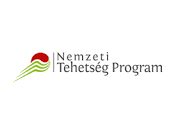 